Your address Today’s DateAddress of the Receiver Dear _____ (Name of the Recipient),Thank you for all the gestures you make to make me feel loved. This is a simple gesture from my side to tell you how much I love you. I am grateful to have you as a close friend. Our friendship has passed the test of time as we stood tall against all the troubles life threw at us. We have seen each other at our worst times and helped each other to get out of it. You have been with me since high school until today. So I want to appreciate all your efforts and tell you that you are valued and loved. Thanks for choosing me to be your friend and always proving what true friendship is. I feel blessed to have you in my life. I love you.Yours Lovingly,_____ (Sender’s Name)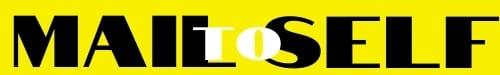 